Состояние пожарной безопасности в населённых пунктахПетровского городского поселения.На территории Петровского городского поселения на 05.11.2013 года произошло 3 пожара. В 2012 году 9 пожаров. Гибели на пожарах в 2012-2013г.г. не зарегистрировано. Травмированных  на пожарах  не зарегистрировано.  Причинами пожаров стало неосторожное обращение с огнём, короткое замыкание электропроводки, неправильная эксплуатация печного отопления.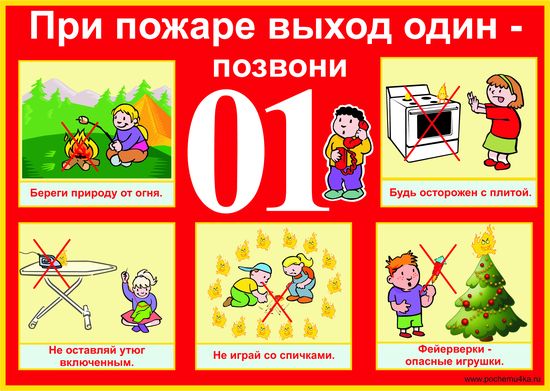 